R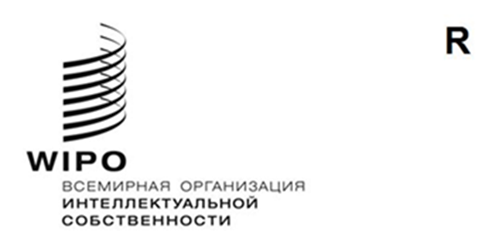 A/63/9ОРИГИНАЛ: АНГЛИЙСКИЙдата: 22 июля 2022 г.Ассамблеи государств – членов ВОИСШестьдесят третья серия заседаний
Женева, 14–22 июля 2022 г.краткий отчетподготовлен СекретариатомВВЕДЕНИЕВ настоящем кратком отчете зафиксированы решения следующих 22 Ассамблей и других органов государств – членов ВОИС («Ассамблеи»):(1)	Генеральной Ассамблеи ВОИС, пятьдесят пятая (30-я внеочередная) сессия;(2)	Конференции ВОИС, сорок третья (18-я внеочередная) сессия;(3)	Координационного комитета ВОИС, восемьдесят первая (53-я очередная) сессия;(4)	Ассамблеи Парижского союза, пятьдесят восьмая (33-я внеочередная) сессия;(5)	Исполнительного комитета Парижского союза, шестьдесят вторая 
(58-я очередная) сессия;(6)	Ассамблеи Бернского союза, пятьдесят вторая (27-я внеочередная) сессия;(7)	Исполнительного комитета Бернского союза, шестьдесят восьмая 
(53-я очередная) сессия;(8)	Ассамблеи Мадридского союза, пятьдесят шестая (32-я внеочередная) сессия;(9)	Ассамблеи Гаагского союза, сорок вторая (19-я внеочередная) сессия;(10)	Ассамблеи Ниццкого союза, сорок вторая (17-я внеочередная) сессия;(11)	Ассамблеи Лиссабонского союза, тридцать девятая (15-я внеочередная) сессия;(12)	Ассамблеи Локарнского союза, сорок вторая (18-я внеочередная) сессия;(13)	Ассамблеи Союза МПК [Международная патентная классификация], сорок третья (20-я внеочередная) сессия;(14)	Ассамблеи Союза РСТ [Договор о патентной кооперации], пятьдесят четвертая (31-я внеочередная) сессия;(15)	Ассамблеи Будапештского союза, тридцать девятая (18-я внеочередная) сессия;(16)	Ассамблеи Венского союза, тридцать пятая (16-я внеочередная) сессия;(17)	Ассамблеи ДАП [Договор ВОИС по авторскому праву], двадцать вторая 
(12-я внеочередная) сессия;(18)	Ассамблеи ДИФ [Договор ВОИС по исполнениям и фонограммам], двадцать вторая (12-я внеочередная) сессия;(19)	Ассамблеи PLT [Договор о патентном праве], двадцать первая 
(12-я внеочередная) сессия;(20)	Ассамблеи Сингапурского договора [Сингапурский договор о законах по товарным знакам], пятнадцатая (8-я внеочередная) сессия;(21)	Ассамблеи Марракешского договора [Марракешский договор об облегчении доступа слепых и лиц с нарушениями зрения или иными ограниченными способностями воспринимать печатную информацию к опубликованным произведениям], седьмая (7-я очередная) сессия;(22)	Ассамблеи ПДАИ [Пекинский договор по аудиовизуальным исполнениям], третья (3-я очередная) сессия.Список членов и наблюдателей каждой из Ассамблей по состоянию на 14 июля 2022 г. приводится в документе A/63/INF/1 Rev.Заседания, на которых рассматривались указанные ниже пункты повестки дня (документ A/63/1), проходили под председательством следующих лиц:ПУНКТ 1 СВОДНОЙ ПОВЕСТКИ ДНЯоткрытие сессийШестьдесят третью серию заседаний Ассамблей ВОИС созвал Генеральный директор Организации г-н Дарен Танг.Сессии были открыты на совместном заседании 22 Ассамблей и других соответствующих органов Председателем Генеральной Ассамблеи ВОИС 
Послом Татьяной Молчан (Республика Молдова).ПУНКТ 2 СВОДНОЙ ПОВЕСТКИ ДНЯпринятие повестки дняОбсуждения проходили на основе документа A/63/1 Prov.4.Ассамблеи ВОИС, каждая в той степени, в какой это ее касается, приняли повестку дня в том виде, в каком она была предложена в документе A/63/1 Prov.4 
(в настоящем документе далее именуется «сводная повестка дня»). По итогам голосования в отношении предложения об исключении пункта 19 из проекта повестки дня, предложенной в документе A/63/1 Prov.4, за которое было подано 12 голосов против 65 при 71 воздержавшемся, сводная повестка дня была принята.ПУНКТ 3 СВОДНОЙ ПОВЕСТКИ ДНЯдоклад генерального директора ассамблеям воисГенеральный директор представил доклад об итогах работы за год (текст выступления опубликован на веб-сайте ВОИС).ПУНКТ 4 СВОДНОЙ ПОВЕСТКИ ДНЯобщие заявленияВ рамках данного пункта повестки дня были представлены устные и письменные заявления делегаций и представителей государств, межправительственных и неправительственных организаций.Заявления по этому и другим пунктам повестки дня будут включены в полные отчеты об Ассамблеях, которые будут опубликованы в соответствии с решением, принятым по пункту 20 повестки дня. Пока такие отчеты находятся в работе, заявления, переданные делегациями Секретариату в письменной форме по этому и другим пунктам повестки дня, будут опубликованы на веб-сайте ВОИС с пометкой «возможны изменения». Кроме того, на веб-сайте ВОИС доступна видеозвукозапись всех заседаний.ПУНКТ 5 СВОДНОЙ ПОВЕСТКИ ДНЯвыборы должностных лицБыли избраны следующие должностные лица:Координационный комитет ВОИСПредседатель:				г-н Альфредо Суэскум Альфаро (Панама)Заместитель Председателя:	г-н Тхэхо Ли (Республика Корея)Заместитель Председателя:	г-жа Вивьен Катжиуонгва (Намибия)Исполнительный комитет Парижского союзаПредседатель:				г-жа Айнна Виленги Каунду (Намибия)Заместитель Председателя:	г-н Фейссал Аллек (Алжир)Исполнительный комитет Бернского союзаПредседатель:				г-н Ахмед Аc-Сулейти (Катар)Заместитель Председателя:	г-жа Анна Вуопала (Финляндия)Заместитель Председателя:	г-жа Лора Хеммел (Соединенные Штаты Америки)Список всех должностных лиц Ассамблей и других органов содержится в документе A/63/INF/2.ПУНКТ 6 СВОДНОЙ ПОВЕСТКИ ДНЯдопуск наблюдателейОбсуждения проходили на основе документа A/63/3 Rev.Ассамблеи ВОИС, каждая в той степени, в какой это ее касается, постановили предоставить статус наблюдателя следующим организациям:(а)	международным неправительственным организациям:Глобальная сеть экспертов по правам пользователя в сфере авторского права (Сеть по правам пользователя); иСовет по инновациям;(b)	национальным неправительственным организациям:Американо-Арабская ассоциация интеллектуальной собственности (AAIPA);Аргентинское общество по управлению правами актеров и исполнителей (SAGAI);Ассоциация в поддержку коренных народов и их оригинальных знаний (ADACO);Китайская ассоциация товарных знаков (CTA);Центр цифрового права (DLC);Hiperderecho;Ассоциация по исследованиям в области права и технологий InternetLab (InternetLab);Итальянский институт консультантов в области промышленной собственности (OCPI); иКитайская ассоциация патентной охраны (PPAC).ПУНКТ 7 СВОДНОЙ ПОВЕСТКИ ДНЯпроекты повесток дня очередных сессиЙ 2023 г.Обсуждения проходили на основе документа A/63/4.Координационный комитет ВОИС принял приложения I и II, Исполнительный комитет Парижского союза принял приложение III, Исполнительный комитет Бернского союза принял приложение IV к документу A/63/4.ПУНКТ 8 СВОДНОЙ ПОВЕСТКИ ДНЯНОВЫЙ ЦИКЛ ВЫБОРОВ ДОЛЖНОСТНЫХ ЛИЦ АССАМБЛЕЙ ВОИС И ДРУГИХ ОРГАНОВОбсуждения проходили на основе документа A/63/5 Rev.Ассамблеи ВОИС, каждая в той степени, в какой это ее касается:изменили цикл выборов должностных лиц (Председателя и двух заместителей Председателя), предусмотренный правилом 9(2) Общих правил процедуры, с тем чтобы срок полномочий соответствующих лиц начинался после закрытия заключительного заседания сессии, на которой они были избраны;упростили переход к новому циклу выборов, с тем чтобы должностные лица, выполняющие соответствующие обязанности на сессии Ассамблей ВОИС 2022 г., председательствовали на соответствующих сессиях Ассамблей ВОИС 2023 г.;приняли поправки к соответствующим Общим и Специальным правилам процедуры в том виде, в каком они изложены в приложениях к документу A/63/5 Rev., во исполнение решения, содержащегося в подпункте (i), и имплементации предлагаемых изменений, сформулированных в пунктах 12–14.поручили Секретариату продолжить работу по пересмотру Общих и Специальных правил процедуры в целях актуализации упоминаний об используемых языках и внесения других необходимых поправок и представить предлагаемые изменения на сессиях Ассамблей ВОИС в 2023 г.ПУНКТ 9 СВОДНОЙ ПОВЕСТКИ ДНЯ
отчеты комитетов воисОбсуждения проходили на основе документов WO/GA/55/1, WO/GA/55/2, WO/GA/55/3, WO/GA/55/3 Corr., WO/GA/55/4, WO/GA/55/5, WO/GA/55/6, WO/GA/55/7 и WO/GA/55/11.Постоянный комитет по авторскому праву и смежным правам (ПКАП)Генеральная Ассамблея ВОИС:приняла к сведению «Отчет о работе Постоянного комитета по авторскому праву и смежным правам» (документ WO/GA/55/1); идала указание ПКАП продолжить работу по всем вопросам, изложенным в документе WO/GA/55/1.Постоянный комитет по патентному праву (ПКПП)Генеральная Ассамблея ВОИС приняла к сведению «Отчет о работе Постоянного комитета по патентному праву (ПКПП)» (документ WO/GA/55/2).(iii)	Постоянный комитет по законодательству в области товарных знаков, промышленных образцов и географических указаний (ПКТЗ)Генеральная Ассамблея ВОИС приняла к сведению «Отчет о работе Постоянного комитета по законодательству в области товарных знаков, промышленных образцов и географических указаний (ПКТЗ)» (документы WO/GA/55/3 и WO/GA/55/3 Corr.).(iv)	Вопросы, касающиеся созыва дипломатической конференции по принятию договора о законах по образцам (ДЗО)(см. ниже)(v)	Комитет по развитию и интеллектуальной собственности (КРИС) и обзор выполнения рекомендаций Повестки дня в области развитияГенеральная Ассамблея ВОИС приняла к сведению «Отчет о работе Комитета по развитию и интеллектуальной собственности (КРИС) и обзор выполнения рекомендаций Повестки дня в области развития» (документ WO/GA/55/5).(vi)	Межправительственный комитет по интеллектуальной собственности, генетическим ресурсам, традиционным знаниям и фольклору (МКГР)(см. ниже)(vii)	Комитет по стандартам ВОИС (КСВ)Генеральная Ассамблея ВОИС приняла к сведению «Отчет о работе Комитета по стандартам ВОИС (КСВ)» (документ WO/GA/55/7).В отношении подпункта 9(vi) повестки дня «Межправительственный комитет по интеллектуальной собственности, генетическим ресурсам, традиционным знаниям и фольклору (МКГР)» и подпункта 9(iv) повестки дня «Вопросы, касающиеся созыва дипломатической конференции по принятию договора о законах по образцам (ДЗО)» Генеральная Ассамблея ВОИС постановила следующее:Межправительственный комитет по интеллектуальной собственности, генетическим ресурсам, традиционным знаниям и фольклору (МКГР)На своей пятьдесят четвертой (25-й очередной) сессии в октябре 2021 года Генеральная Ассамблея ВОИС согласовала мандат МКГР на двухлетний период 2022–2023 годов, изложенный в документе WO/GA/54/10, с целью активизировать работу этого Комитета, основываясь на результатах уже проделанной им работы, для устранения существующих пробелов и согласования основных вопросов в интересах окончательного согласования международного правового документа (документов), который обеспечит сбалансированную и эффективную охрану генетических ресурсов (ГР), традиционных знаний (ТЗ) и традиционных выражений культуры (ТВК).На своих сорок второй и сорок третьей сессиях, состоявшихся в 2022 году, МКГР провел тематические заседания по ГР и связанными с ними ТЗ, запланированные на двухлетний период 2022–2023 годов. На обеих сессиях был достигнут значительный прогресс и существенное сближение позиций по документу WIPO/GRTKF/IC/43/5 (Подготовленный Председателем проект международного правового документа в области интеллектуальной собственности, генетических ресурсов и традиционных знаний, связанных с генетическими ресурсами) в качестве целенаправленной, эффективной и сбалансированной основы для дальнейшего взаимодействия.Исходя из этого, Генеральная Ассамблея ВОИС:постановляет созвать Дипломатическую конференцию для заключения Международного правового документа, касающегося интеллектуальной собственности, генетических ресурсов и традиционных знаний, связанных с генетическими ресурсами, на основе документа WIPO/GRTKF/IC/43/5 и любых других документов, представленных государствами-членами в соответствии с пунктом (d), ниже, которая должна состояться не позднее 2024 года;постановляет созвать Подготовительный комитет во второй половине 2023 года для определения необходимых механизмов проведения Дипломатической конференции. Тогда же Подготовительный комитет рассмотрит проект Правил процедуры, который будет представлен на утверждение Дипломатической конференции, список приглашенных для участия в Конференции и текст проектов приглашений, а также любые другие документы или организационные вопросы, касающиеся Дипломатической конференции. Подготовительный комитет также утвердит Основное предложение по административным и заключительным положениям Договора;с благодарностью приветствует предложение Южной Африки принять у себя Дипломатическую конференцию не позднее 2024 года;поручает МКГР провести специальную пятидневную сессию во второй половине 2023 года, предшествующую заседаниям Подготовительного комитета, для дальнейшего устранения любых существующих пробелов до приемлемого уровня. При этом понимается, что Подготовительный комитет пригласит к участию делегации-наблюдатели и наблюдателей;постановляет, что документ WIPO/GRTKF/IC/43/5 (Подготовленный Председателем проект международного правового документа в области интеллектуальной собственности, генетических ресурсов и традиционных знаний, связанных с генетическими ресурсами) будет представлять собой субстантивные статьи Основного предложения для Дипломатической конференции. Подготовительный комитет включит в Основное предложение такие дополнительные договоренности МКГР, которые будут достигнуты в соответствии с пунктом (d), выше, при том понимании, что любое государство-член и Специальная делегация Европейского союза могут вносить предложения на Дипломатической конференции;постановляет созвать внеочередную сессию Генеральной Ассамблеи ВОИС (в гибридном формате), если потребуется, для принятия решений и проведения подготовительной работы в порядке подготовки к проведению Дипломатической конференции во второй половине 2023 года и поручить Секретариату подготовить итоговый документ в качестве Основного предложения по субстантивным положениям, подлежащим рассмотрению на Дипломатической конференции.Вопросы, касающиеся созыва дипломатической конференции по принятию договора о законах по образцам (ДЗО)Генеральная Ассамблея:постановляет рассмотреть содержание документа WO/GA/55/4;созвать Дипломатическую конференцию для заключения и принятия Договора о законах по образцам, которая должна состояться не позднее 2024 года;постановляет созвать Подготовительный комитет во второй половине 2023 года для определения необходимых механизмов проведения Дипломатической конференции. Тогда же Подготовительный комитет рассмотрит проект Правил процедуры, который будет представлен на утверждение Дипломатической конференции, список приглашенных для участия в Конференции и текст проектов приглашений, а также любые другие документы или организационные вопросы, касающиеся Дипломатической конференции. Подготовительный комитет также утвердит Основное предложение по административным и заключительным положениям Договора;с благодарностью приветствует предложение ряда государств-членов принять у себя Дипломатическую конференцию не позднее 2024 года;поручает ПКТЗ провести специальную пятидневную сессию во второй половине 2023 года, предшествующую заседаниям Подготовительного комитета, для дальнейшего устранения любых существующих пробелов до приемлемого уровня. При этом понимается, что Подготовительный комитет пригласит к участию делегации-наблюдатели и наблюдателей;постановляет, что документы SCT/35/2 и SCT/35/3, а также предложение 2019 года, рассмотренное Генеральной Ассамблеей ВОИС (проекты статей и проект инструкции по праву и практике в области промышленных образцов), будут представлять собой субстантивные статьи Основного предложения для Дипломатической конференции. Подготовительный комитет включит в Основное предложение такие дополнительные договоренности ПКТЗ, которые будут достигнуты в соответствии с пунктом (e), выше, при том понимании, что любое государство-член и Специальная делегация Европейского союза могут вносить предложения на Дипломатической конференции.Генеральная Ассамблея ВОИС постановила созвать Дипломатические конференции для заключения и принятия международных правовых документов, касающихся интеллектуальной собственности, генетических ресурсов и традиционных знаний, связанных с генетическими ресурсами, и договора о законах по образцам не позднее 2024 года.ПУНКТ 10 СВОДНОЙ ПОВЕСТКИ ДНЯотчеты по вопросам аудита и надзораОбсуждения проходили на основе документов WO/GA/55/8, A/63/6, WO/GA/55/9 и A/63/7.Отчет Независимого консультативного комитета по надзору (НККН)Генеральная Ассамблея ВОИС приняла к сведению «Отчет Независимого консультативного комитета ВОИС по надзору (НККН)» (документ WO/GA/55/8).(ii)	Отчет Внешнего аудитораАссамблеи ВОИС, каждая в той степени, в какой это ее касается, приняли к сведению «Отчет Внешнего аудитора» (документ A/63/6).Отчет директора Отдела внутреннего надзора (ОВН)Генеральная Ассамблея ВОИС приняла к сведению «Годовой отчет директора Отдела внутреннего надзора (ОВН)» (документ WO/GA/55/9).ПУНКТ 11 СВОДНОЙ ПОВЕСТКИ ДНЯОТЧЕТ О РАБОТЕ КОМИТЕТА ПО ПРОГРАММЕ И БЮДЖЕТУ (КПБ)Обсуждения проходили на основе документа A/63/7.Ассамблеи ВОИС, каждая в той степени, в какой это ее касается:приняли к сведению «Перечень решений, принятых Комитетом по программе и бюджету» (документ A/63/7); иодобрили рекомендации Комитета по программе и бюджету, содержащиеся в этом документе.ПУНКТ 12 СВОДНОЙ ПОВЕСТКИ ДНЯОТЧЕТЫ ПО КАДРОВЫМ ВОПРОСАМОбсуждения проходили на основе документов WO/CC/81/INF/1, WO/CC/81/INF/2 и WO/CC/81/3.Годовой отчет о людских ресурсахКоординационный комитет поручил Секретариату систематически включать в Годовой отчет о людских ресурсах подробную информацию о принимаемых конкретных мерах по обеспечению географического баланса в отношении должностей, подлежащих географическому распределению, а также обеспечению гендерного равенства во всех секторах ВОИС и на всех, в том числе высоком и высшем, уровнях.Пенсионный комитет персонала ВОИСКоординационный комитет ВОИС избрал г-на Монсефа Шарааби членом Пенсионного комитета персонала ВОИС сроком на четыре года начиная с 1 сентября 2022 г.ПУНКТ 13 СВОДНОЙ ПОВЕСТКИ ДНЯпоправки к положениям и правилам о персоналеОбсуждения проходили на основе документа WO/CC/81/2.Координационный комитет ВОИС:утвердил поправки к положениям о персонале, изложенные в приложении I к документу WO/CC/81/2; ипринял к сведению поправки к правилам о персонале, изложенные в приложениях II, III и IV к документу WO/CC/81/2.ПУНКТ 14 СВОДНОЙ ПОВЕСТКИ ДНЯЦентр ВОИС по арбитражу и посредничеству, включая доменные именаОбсуждения проходили на основе документа WO/GA/55/10.Генеральная Ассамблея ВОИС приняла к сведению документ «Центр ВОИС по арбитражу и посредничеству, включая доменные имена» (документ WO/GA/55/10).ПУНКТ 15 СВОДНОЙ ПОВЕСТКИ ДНЯмадридская системаОбсуждения проходили на основе документа MM/A/56/1.Ассамблея Мадридского союза приняла поправки к правилам 3, 5 и 30 Инструкции к Протоколу к Мадридскому соглашению о международной регистрации знаков в том виде, в каком они изложены в приложениях к документу MM/A/56/1, с датой вступления в силу с 1 ноября 2022 г.ПУНКТ 16 СВОДНОЙ ПОВЕСТКИ ДНЯгаагская системаОбсуждения проходили на основе документа H/A/42/1.Ассамблея Гаагского союза приняла предложенные поправки к правилам 21 и 26 Общей инструкции в том виде, в каком они изложены в приложениях I и II к документу H/A/42/1, с датой вступления в силу с 1 апреля 2023 г.ПУНКТ 17 СВОДНОЙ ПОВЕСТКИ ДНЯЛИССАБОНСКАЯ СИСТЕМАОбсуждения проходили на основе документа LI/A/39/1.Ассамблея Лиссабонского союза приняла поправки к Общей инструкции к Лиссабонскому соглашению об охране наименований мест происхождения и их международной регистрации и Женевскому акту Лиссабонского соглашения о наименованиях мест происхождения и географических указаниях в том виде, в каком они изложены в приложении к документу LI/A/39/1, с датой вступления в силу с 1 января 2023 г.ПУНКТ 18 СВОДНОЙ ПОВЕСТКИ ДНЯассамблея будапештского союзаОбсуждения проходили на основе документа BP/A/39/1.Ассамблея Будапештского союза:приняла решение в отношении содержания бланка BP/12 согласно положению пункта 8 документа BP/A/39/1;приняла к сведению положение пункта 9 документа BP/A/39/1;определила языки бланков BP/4, BP/5, BP/6 и BP/9 согласно положению пункта 11 документа BP/A/39/1; иприняла предложенные поправки к Инструкции к Будапештскому договору, сформулированные в приложении II, с датой вступления в силу с 1 января 2023 г.ПУНКТ 19 СВОДНОЙ ПОВЕСТКИ ДНЯпомощь и поддержка инновационного и творческого сектора и системы интеллектуальной собственности украиныОбсуждения проходили на основе документа A/63/8.Делегация Российской Федерации предложила поправки к решению, предложенному в приложении к документу A/63/8, в отношении которых делегация Украины, поддержанная делегацией Соединенных Штатов Америки, просила провести голосование. При голосовании за поправки к решению, предложенному в приложении к документу A/63/8, было подано 12 голосов против 63 при 43 воздержавшихся, в результате чего эти поправки не были приняты.После этого делегация Российской Федерации, поддержанная делегацией Ирана (Исламская Республика), просила провести голосование в отношении решения, предложенного в приложении к документу A/63/8. При голосовании за решение, предложенное в приложении к документу A/63/8, был подан 71 голос против 10 при 37 воздержавшихся, в результате чего это решение было принято.В результате Ассамблеи ВОИС, каждая в той степени, в какой это ее касается,ссылаясь напринципы, цель и задачи, провозглашенные в Уставе Организации Объединенных Наций,выраженное Договаривающимися сторонами Конвенции, учреждающей Всемирную организацию интеллектуальной собственности (ВОИС), желание «внести вклад в лучшее взаимопонимание и сотрудничество между государствами в интересах их взаимной выгоды на основе уважения суверенитета и равенства», ипровозглашенную в статье 3 вышеупомянутой Конвенции цель ВОИС «содействовать охране интеллектуальной собственности во всем мире путем сотрудничества государств и, в соответствующих случаях, во взаимодействии с любой другой международной организацией»,ссылаясь далее нарезолюцию A/RES/ES-11/1 Генеральной Ассамблеи Организации Объединенных Наций от 2 марта 2022 года об агрессии против Украины, в которой она выражает глубочайшее сожаление по поводу агрессии, совершенной Российской Федерацией против Украины в нарушение пункта 4 статьи 2 Устава, и настоятельно призывает продолжать прилагать усилия международных организаций, направленные на поддержку деэскалации текущей ситуации, ирезолюцию A/RES/ES-11/2 Генеральной Ассамблеи Организации Объединенных Наций от 24 марта 2022 года о гуманитарных последствиях агрессии против Украины,вновь подтверждаясуверенитет, независимость, единство и территориальную целостность Украины в пределах международно признанных границ, включая ее территориальные воды,выражая сожаление по поводутрагической гибели людей, а также последствий для инфраструктуры Украины, ее инновационного и творческого сектора и экосистемы, включая инновационные и творческие компании; университетов, больниц, лабораторий и других исследовательских институтов и образовательных учреждений; музеев, библиотек, архивов и других учреждений культуры; государственных учреждений, включая ведомства интеллектуальной собственности и центры поддержки, на территории Украины с начала войны,просит Международное бюрооценить кратко-, средне- и долгосрочные последствия войны для инновационного и творческого сектора и экосистемы Украины, включая инновационные и творческие компании; образовательных, исследовательских учреждений и учреждений культуры; государственных учреждений, ответственных за охрану и защиту интеллектуальной собственности и функционирование центров поддержки технологий и инноваций (ЦПТИ), а также подачи заявок на регистрацию объектов интеллектуальной собственности в Украине лицами, находящимися за пределами Украины, и подачи заявок во всем мире лицами, проживающими в Украине;начать постоянные консультации с Украиной на предмет ее особых потребностей в отношении инновационного и творческого сектора и экосистемы, включая ведомства интеллектуальной собственности и ЦПТИ;на основе вышеупомянутых оценок и консультаций организовать техническую поддержку, правовую помощь, укрепление потенциала и другое содействие Украине в зависимости от обстоятельств и с учетом потребностей в восстановлении и перестройке сектора и экосистемы интеллектуальной собственности Украины;выделить надлежащие финансовые и людские ресурсы, в том числе посредством их перераспределения в рамках в целом одобренного бюджета, для реализации мероприятий, предусмотренных в пункте 3, выше;принять надлежащие меры для обеспечения того, чтобы заявители из Украины, регистрирующие объекты интеллектуальной собственности, а также Украинский институт интеллектуальной собственности имели доступ ко всем услугам ВОИС в области интеллектуальной собственности, включая услуги Центра ВОИС по арбитражу и посредничеству, и возможность использовать надлежащие механизмы продления и исключения и другие средства, предусмотренные соответствующими международными договорами, правилами и положениями ВОИС, в контексте текущих обстоятельств;доложить об оценке, консультациях, процессе реализации и других мероприятиях, оговоренных в пунктах 1–5, выше, на следующей сессии Генеральной Ассамблеи;предлагает государствам-членампринять меры в соответствии с применимым национальным и международным правом и регулирующими нормами для оказания помощи заявителям из Украины, регистрирующим объекты интеллектуальной собственности, с целью обеспечить эффективную охрану их интеллектуальной собственности, включая заявителей, которые были вынуждены покинуть страну.ПУНКТ 20 СВОДНОЙ ПОВЕСТКИ ДНЯпринятие отчетаОбсуждения проходили на основе документа A/63/9.Ассамблеи ВОИС, каждая в той степени, в какой это ее касается,приняли настоящий краткий отчет (документ A/63/9); и	поручили Секретариату завершить работу над полными отчетами, опубликовать их на веб-сайте ВОИС и препроводить государствам-членам не позднее 19 августа 2022 г. Замечания должны быть представлены в Секретариат не позднее 16 сентября 2022 г., после чего окончательные отчеты будут считаться принятыми 30 сентября 2022 г.ПУНКТ 21 СВОДНОЙ ПОВЕСТКИ ДНЯзакрытие сессийШестьдесят третья серия заседаний Ассамблей ВОИС была закрыта Председателем Генеральной Ассамблеи.[Конец документа]Пункты 1, 2, 3, 4, 6, 8, 9, 10, 11, 14, 19, 20 и 21Посол Татьяна Молчан (г-жа) 
(Республика Молдова), Председатель Генеральной Ассамблеи ВОИСПункт 5Посол Кадра Ахмед Хасан (г-жа) 
(Джибути), слагающий свои полномочия Председатель Координационного комитета ВОИС (председательство в начале сессии), Посол Альфредо Суэскум Альфаро (г-н) (Панама), Председатель Координационного комитета ВОИС (председательство в заключительной части сессии)Пункты 7, 12 и 13Посол Альфредо Суэскум Альфаро (г-н) (Панама), Председатель Координационного комитета ВОИСПункт 15г-н Филипп Кадре (Франция), Председатель Ассамблеи Мадридского союзаПункт 16г-н Дэвид Р. Герк 
(Соединенные Штаты Америки), Председатель Ассамблеи Гаагского союзаПункт 17г-н Паскаль Фор (Франция), 
Председатель Ассамблеи Лиссабонского союзаПункт 18г-н Чаба Батиц (Венгрия), исполняющий обязанности Председателя Ассамблеи Будапештского союза в отсутствие
г-на Абдельсалама Мохамеда Аль-Али (Объединенные Арабские Эмираты), заместителя Председателя Ассамблеи Будапештского союза